Spanish 3                                       Name:                                                                                                                         Section: …………………………………………………………………………………………………………………….essential understanding     	A daily routine has a huge impact and importance to one’s success. In fact, research has shown that, throughout history, the most successful people in their fields, what some might call the geniuses of that field, almost all had daily routines.  “Routines are necessary in your daily life because they provide structure and focus to your activities. Always remember, though, that routines should serve you, you shouldn’t be a slave to them. Their purpose is to allow you to accomplish your goals and live a happy, organized life. Accordingly, learning how to build positive routines in your life today is important for your future life as well”. This study guide was designed to lead you to learn vocabulary to help you to discuss your daily routine in the target language. 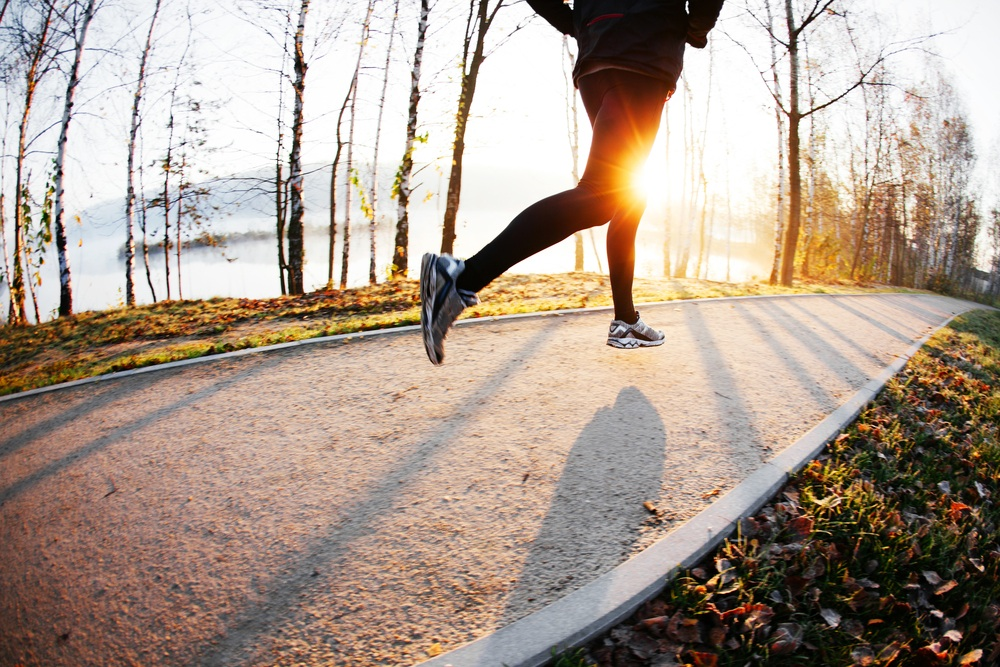               “ The secret of your future is hidden in your daily routine.” Mike MurdockOverviewIn this lesson you will learn how to discuss your daily routine, clarify the sequence of events, say what you and others are doing right now or intend to do. In order to talk about daily routine we will be using pensar + infinitive, reflexive verbs, and present progreessive. Guiding questionWhat is your daily routine? Lessons_____ Discuss a daily routine vocabulary _____ Sequence of Events_____ Gramatica –pensar + infinitive _____ Reflexive verbs  _____ Present progressive  WEEK 1- Individual work ______1. Opening lesson: Daily routine vocabulary. 8/24______2. Translate: Make flashcards and translate into English the vocabulary on pg. 114-115. 	    Due 8/28_____  3.  Practice vocabulary: Flashcard game to practice vocabulary. Due 8/29_____  4. Picture guessing: Draw pictures of your daily routine and exchange them with a peer. 	    Due 8/30_____  5. Reading and comprehension: Read Telehistoria escena 1 on page 117 after reading 	    the description with the person on pg. 118. Due 8/31_____ 6. Quiz on daily routine vocabulary. Due 9/1Week 2- Group work – Choose one from the following. Due 9/8_____1. Describe your daily routine to your classmate. Then ask three questions about his or 	  her routine. Use at least seven words of sequence and frequency. Write the questions on 	 your notebook. _____2. In your group create a story board (you’ll need your computer) showing your activities 	throughout. Start with when you wake up and how you start your day. Include 	information about your meals and places you may go. Conclude with your evening 	routine and the time you go to bed. Turn in your complete work and share it on google 	classroom. _____ 3. Work in group of three and describe the routine of a famous person or character without 	telling who it is. Must turn in a sheet with three different routines to the teacher. Assessment-  Assessment will be two parts: Part 1- Answer the following questions: a) How do you form the Reflexibe verbs? (Pag 119 to review) b) How do you form pensar + infinitive? (Pg 118 to review)Part 2- a) Vocabulary learned in class about daily routineb) Listen to the audio on www.classzone.com, exercise 15 (See pag 125 for intructions) part 3- Fill in the blank activity and matching activity. 